Workstation 1: Bluebot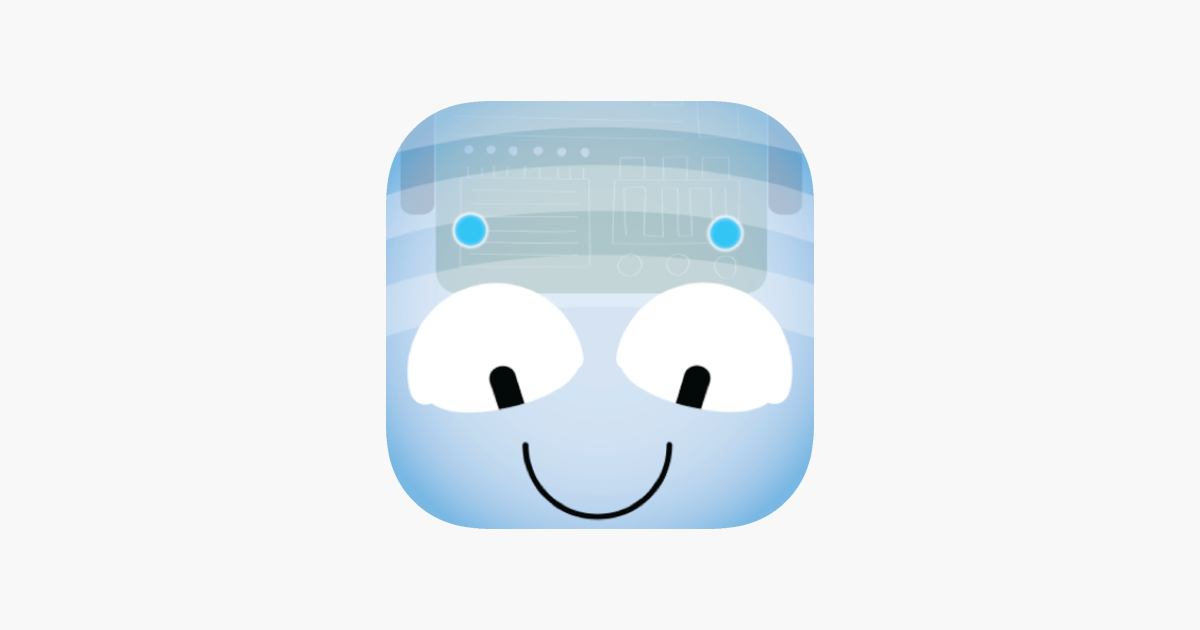 Teacher reflection: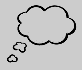 In your problem where was: Problem decompositionPattern recognition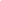 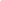 Algorithmic thinking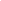 Abstraction 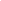 2. What problems/difficulties do you anticipate children will have when trying to create their own solutions?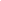 3. What pedagogical strategies can you think of to help students overcome their problems? 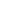 